Domácí úkol ze dne 8.9.2022.Zvýrazni, kam můžou figurky hrát.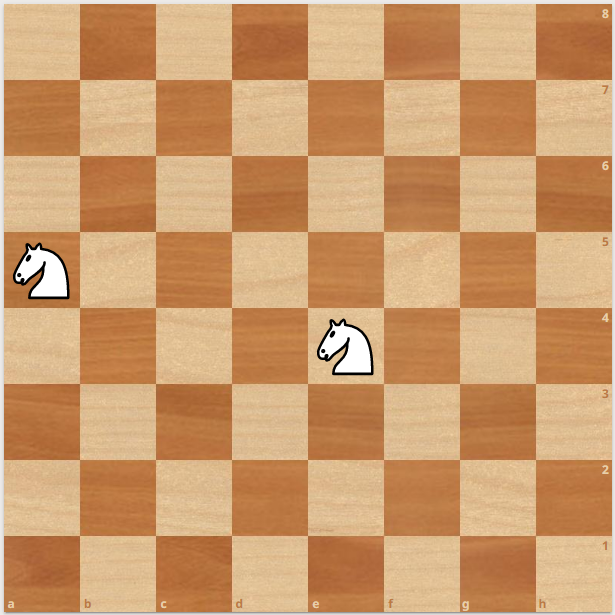 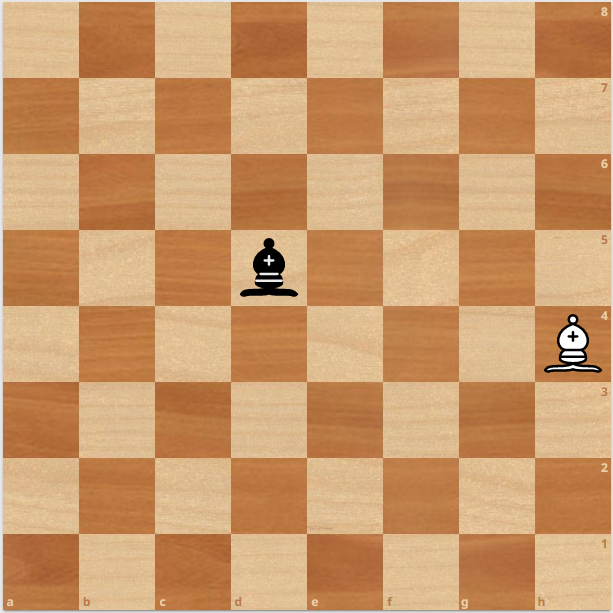 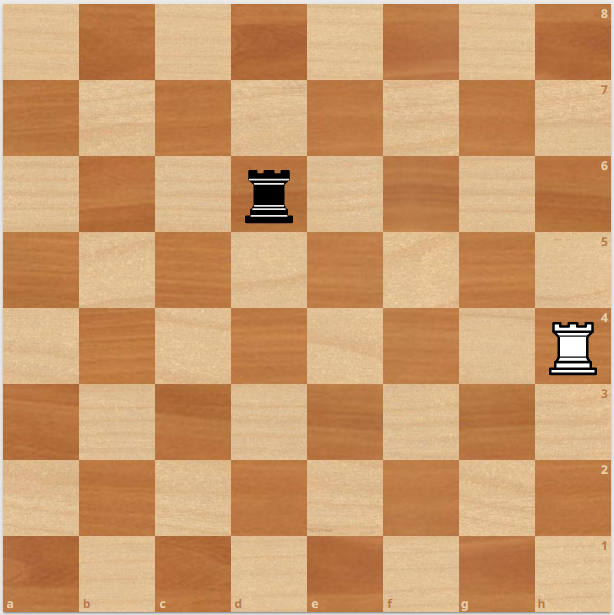 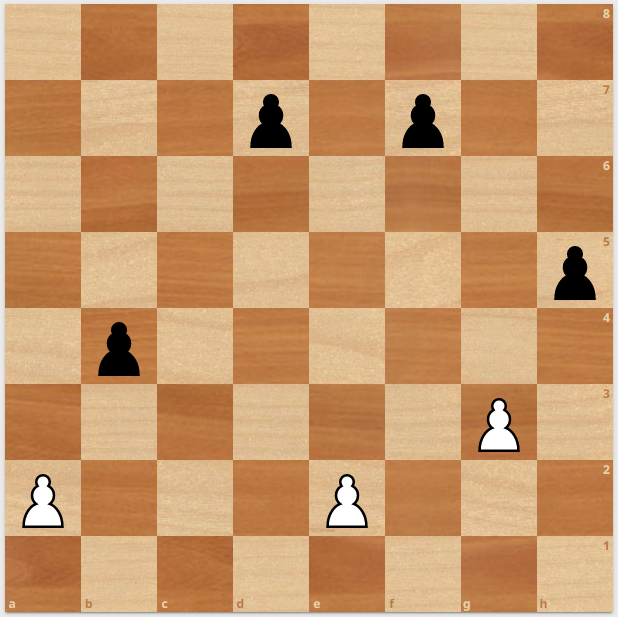 Trénink braní mimochodem. Můžete zahrát braní mimochodem? (šipkou je zvýrazněn poslední tah)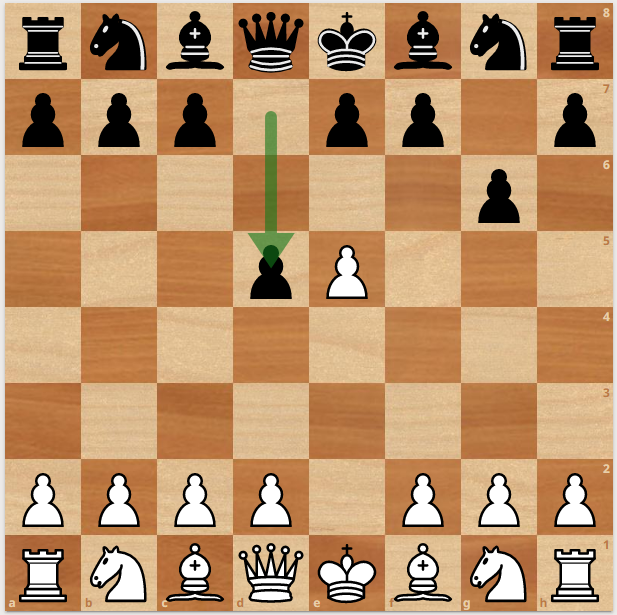 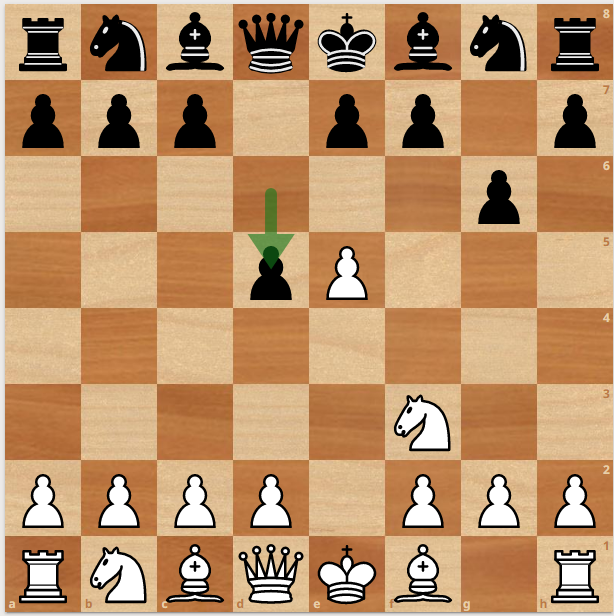 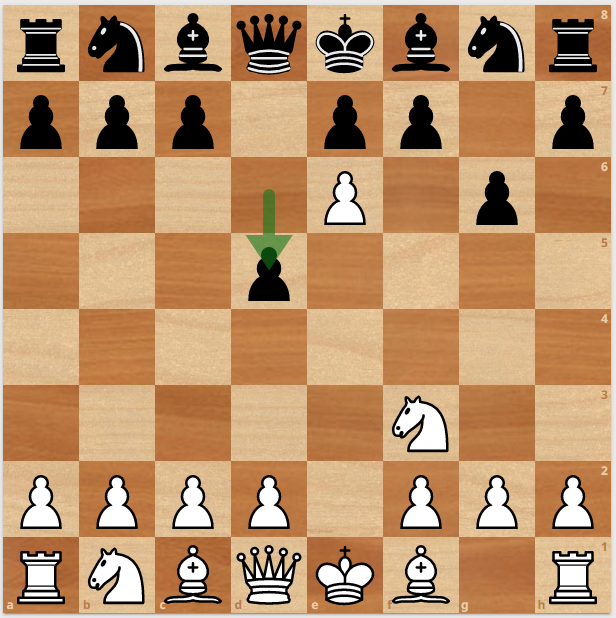 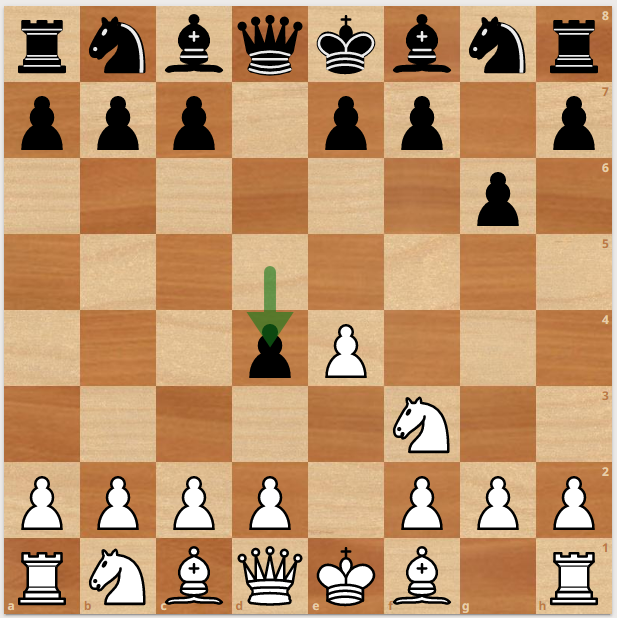          ano – ne                                     ano – ne                                 ano – ne                                 ano – neMat jedním tahem.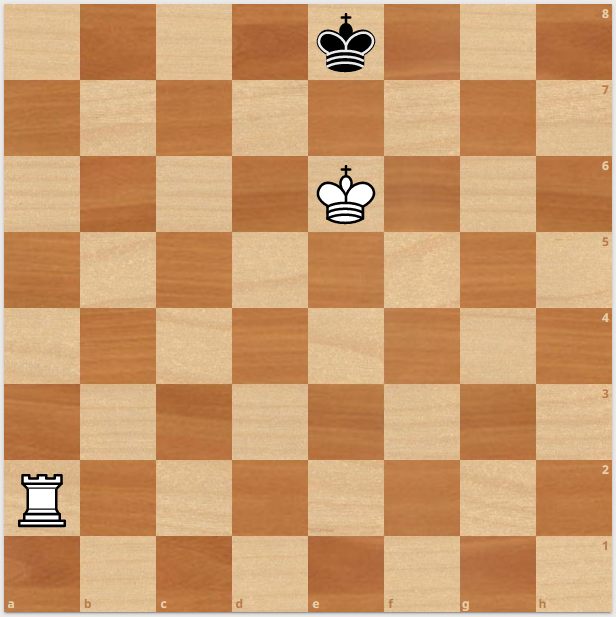 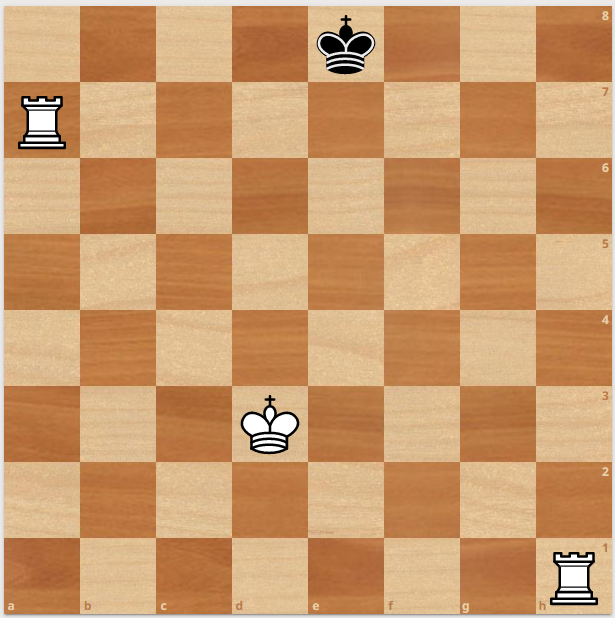 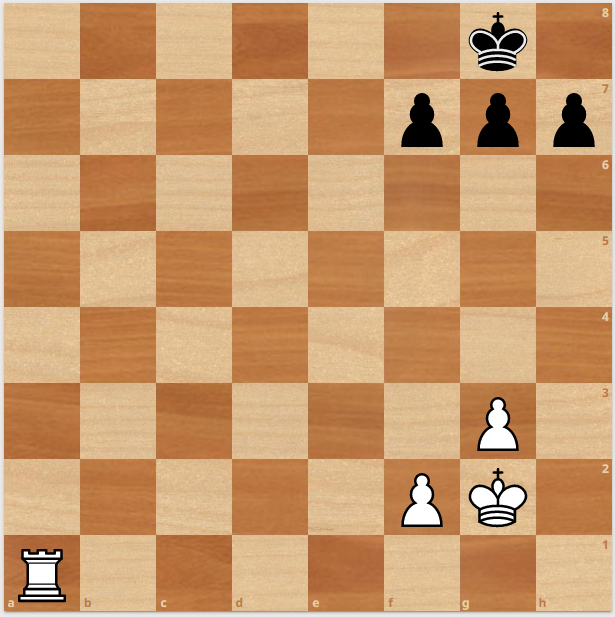 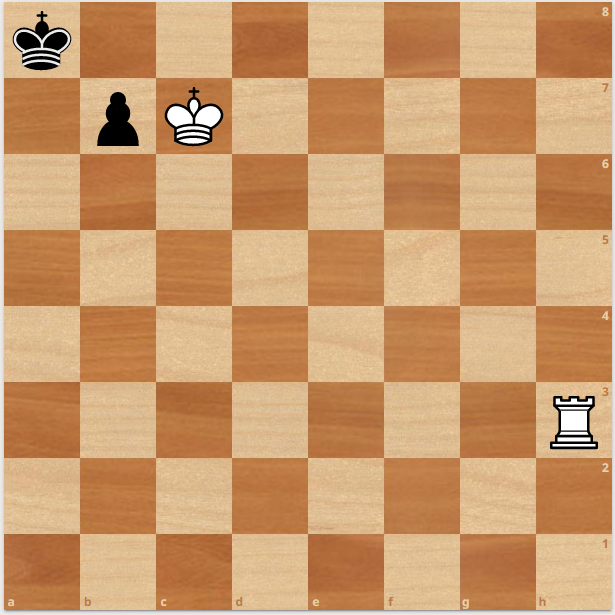 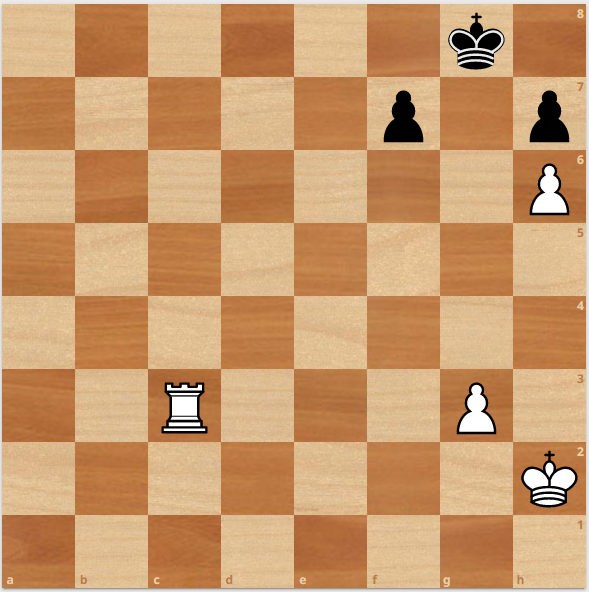 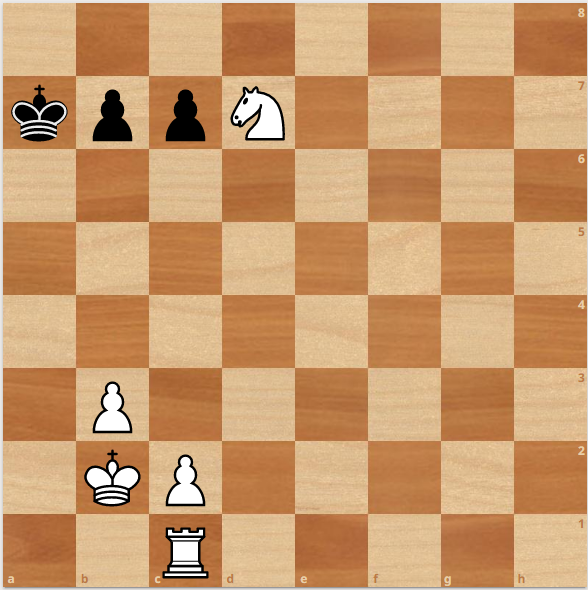 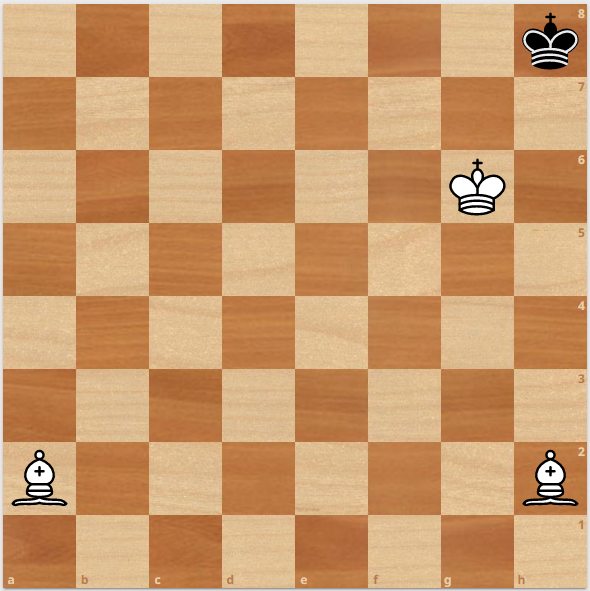 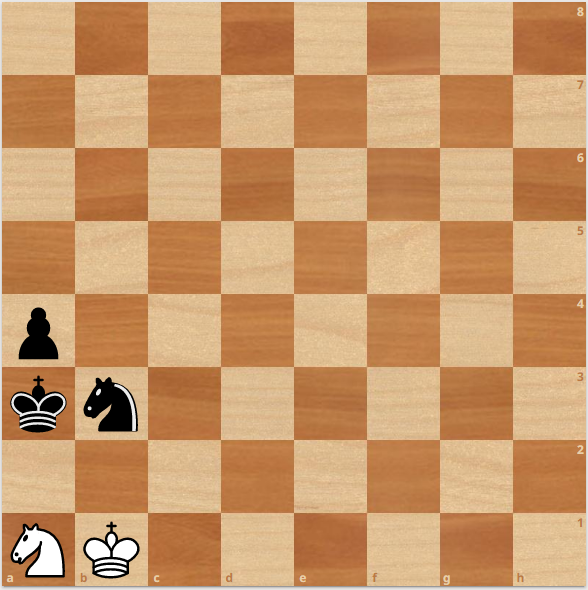 Nepovinný domácí úkol:	Zahrát jednu partii proti jinému hráči na www.chess.com nebo www.lichess.org.Svoji přezdívku nám pošli na email sachy.prahasuchdol@gmail.com!(lze hrát na telefonu/tabletu nebo na počítači)  